Pada hari ............................,.............................................. telah dilaksanakan seminar proposal Skripsi mahasiswa :Nama			: .................................................................................................................NPM			: .................................................................................................................Program Studi		: .................................................................................................................Dengan judul	: ....................................................................................................................................................................................................................................................................................................................................................................................................................................................................................................................................................................................................MENGGUNAKAN VOUCHER DENGAN STUDI BANDING DI WARNET 24 HOURS”Hal - hal yang  perlu dicatat dalam berita acara ini selama seminar proposal skripsi berlangsung : ................................................................................................................................................................................................................................................................................................................................................................................................................................................................................................................................................................................................................................Demikian berita acara ini dibuat sesuai dengan kondisi yang sebenarnya.Malang, 15  Mare     t Kaprodi.......,						....................................................1. Nama		: 2. NPM		: 3. Prodi		: 4. Judul TA		: 5. Kelengkapan	: NB. Berkas dikumpulkan pada map merah disertai dengan label Nama, NPM, dan Judul TA Malang,                        Menyetujui,Kaprodi ……, 								----------------------------------------				Keterangan/catatan Pembimbing I : ………………………………………………………………………………………………(disii oleh Mahasiswa)NIM	: 	NAMA	: 	Program Studi	: 	No. Tlp/HP	: 	Judul 	: 	Dosen Pembimbing	: 	(disii oleh Kaprodi)Dengan ini mengajukan sidang SKRIPSI / TUGAS AKHIR pada :Tanggal / Hari 	: 	Pukul	: 	Dosen Penguji  1	: 	Dosen Penguji 2	: 	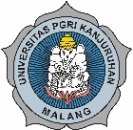 FSTDOKUMEN PENDUKUNGKode Dokumen     : F03.RM.016                         Tgl. Terbit             :	 19 September 2016Revisi                    : 0Halaman                : 1 dari 1FSTBERITA ACARASEMINAR PROPOSAL SKRIPSI Kode Dokumen     : F03.RM.016                         Tgl. Terbit             :	 19 September 2016Revisi                    : 0Halaman                : 1 dari 1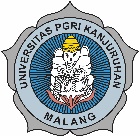 FTIBERITA ACARA Kode Dokumen    : F03.FT.14                         Tgl. Terbit           :	 27 Agustus 2009Revisi                 : 0Halaman             : 1 dari 1FTIFORMULIR PRA SEMINAR TA FAKULTAS TEKNOLOGI INFORMASIKode Dokumen    : F03.FT.14                         Tgl. Terbit           :	 27 Agustus 2009Revisi                 : 0Halaman             : 1 dari 1NOKEBENARAN DATAVERIVIKASIPETUGAS1Menyerahkan Transkrip sementara / PHB 2Untuk S1 sks lulus minimal 144 dan  D3 115 sks (Staf FTI)3Menyerahkan Foto copy pembayaran dan Laporan PKL 1  4Menyerahkan Fotocopy Pembayaran Tugas Akhir (Staf FTI)5Menyerahkan formulir konsultasi bimbingan TA (Staf FTI)6Meyerahkan foto copy laporan TA 3X (Staf FTI)7X-Banner Tugas Akhir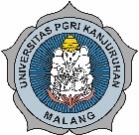 FTIDOKUMEN PENDUKUNGKode Dokumen     : F03.TA.03                          Tgl. Terbit             :	 04 Januari 2014Revisi                    : 0Halaman                : 1 dari 1Disetujui,Kaprodi(                                                                         )Malang, ........., ……………………, …Pembimbing,(                                                                  )